Муниципальное бюджетное дошкольное образовательное учреждениедетский сад № 2 г. АзоваТематическое  развлечение                     «День космонавтики»                                     старшая группа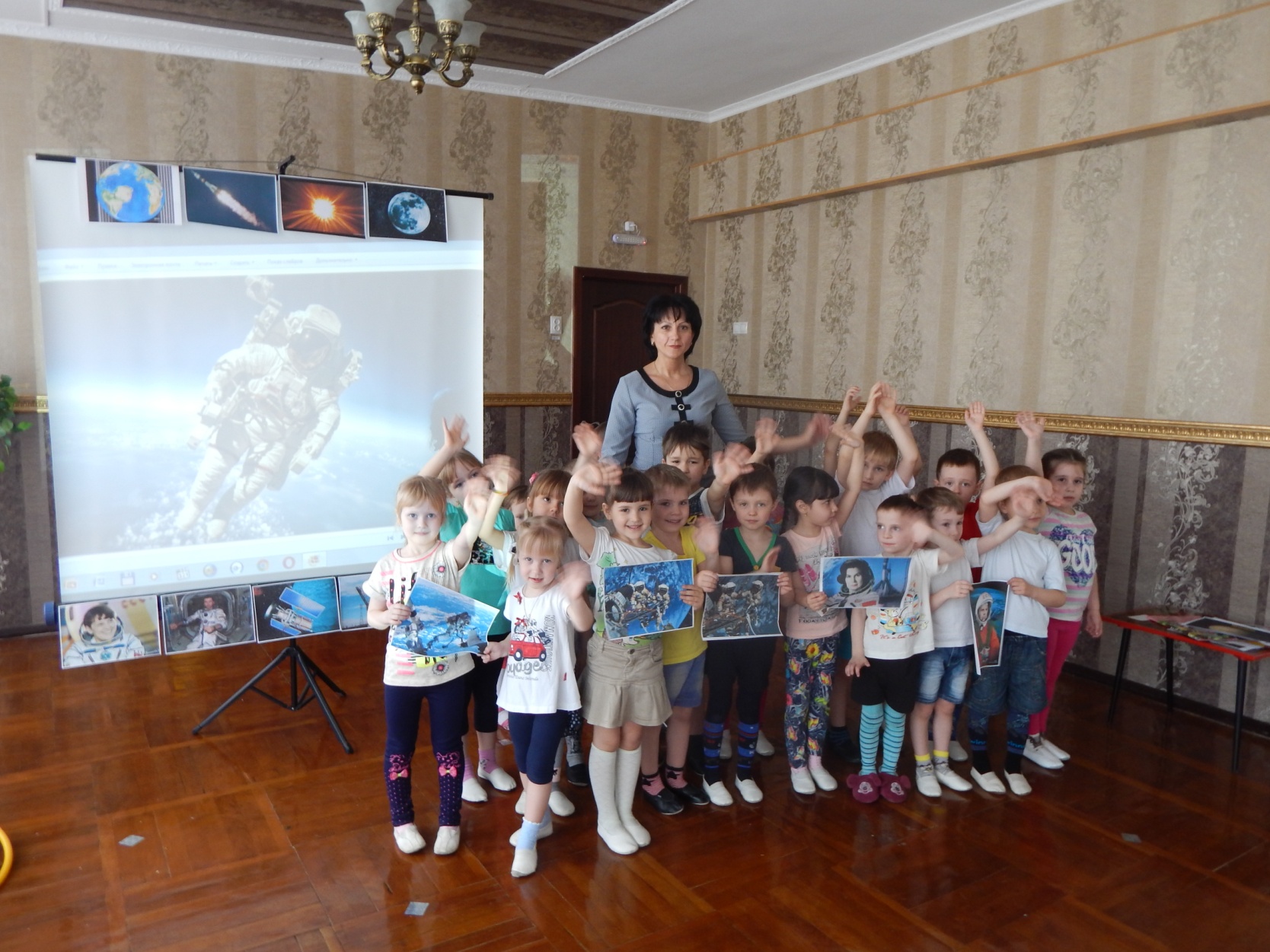                                Подготовила воспитатель 1 категории                                     Тищенко Марина Александровна                                                              2017 г.Цель: приобщать детей к празднованию Дня космонавтики.Задачи:1. Обогащать, расширять и углублять знания детей о всемирном празднике – Дне космонавтики, о героях космоса.                                                                                                                                                                              2. Развивать у детей двигательные навыки, необходимые для преодоления препятствий.                                     3. Развивать у детей воображение, фантазию.                                                                                                                       4. Воспитывать уважение к профессии космонавта, гордость за свою страну.                                                              5. Воспитывать доброжелательное отношение друг к другу.Материал: физоборудование (кегли, обручи), плоскостные геометрические фигуры из картона, видеопрезентация, доска для показа, техническое оборудование.                                                               Ход  развлечения.Дети входят в зал, становятся врассыпную на квадраты.Ребенок: И мальчишки, и девчонки, наяву и в добрых снах,                                                                                               Все о космосе мечтают, о далеких небесах.                                                                                                                            Нынче праздник космонавтов! – поздравляем с этим днем.Ведущая: Ребята, а кто такие космонавты? А вы хотите стать космонавтами?Дети: Да!Мальчики:                                                                                                                                                                                                       1.Рано утром я проснусь, на зарядку становлюсь.                                                                                                                             Приседаю и скачу, космонавтом быть хочу!2. Космонавтом чтобы стать, надо многое узнать.                                                                                                             Быть проворным и умелым, очень ловким, очень смелым!Ведущая: А сейчас все выходим на веселую зарядку!(«Солнышко лучистое….1.2.3.4.5! – музсопровждение)Ведущая: А сейчас я попрошу вас посмотреть на экран.  (слайд№ 1) Люди с давних времен мечтали подняться в небо. И вот ученые – конструкторы построили первый космический спутник. Он поднялся высоко в небо и помогал определять какая будет погода. (слайд № 2) Вот такой космический спутник запустили в небо на целых 92 дня.                                                                                                                                                       (слайд № 3) Наши конструкторы построили космическую ракету.                                                                                  (слайд № 4) Первыми в космической ракете полетели 2 собаки – Белка и Стрелка.                                                 (слайд № 5) В нашей стране тренировался отряд космонавтов. И вот 12 апреля 1961 года в космос полетел первый человек – Юрий Алексеевич Гагарин. (слайд №6) Когда ракета взмывала в небо, он громко закричал: «Поехали!», и весело рассмеялся.                                                                                                                 (слайд № 7) Но не только мужчины могут быть отважными космонавтами. В отряде космонавтов была и женщина – космонавт. Второй в космос полетела Валентина Терешкова.                                                               (слайд №8,9) Ребята, но если можно подняться высоко в небо, в открытый космос, тогда ведь можно выйти из космического корабля на прогулку? Вот так космонавты выходят в космос (слайд № 8), а вот это первый космонавт, который пробыл в открытом космосе 12 минут. Зовут его Алексей Леонов.(слайд №9)                               (слайд №  10, 11) Посмотрите, ребята, какие космические корабли строят сегодня наши конструкторы.            (слайд №12) А вот это космонавт Герман Титов. Он находился в космосе целые сутки: утро, день, вечер. ночь.                                                                                                                                                                                                        (слайд № 13) Вот так сближаются 2 космических корабля, чтобы вместе работать.                                                  (слайд №14) А вот эти космические машины – марсоходы – работают на далеких планетах.Ведущая: Ребята, мы с вами можем уже сейчас начать тренироваться, чтобы быть быстрыми, смелыми, как космонавты.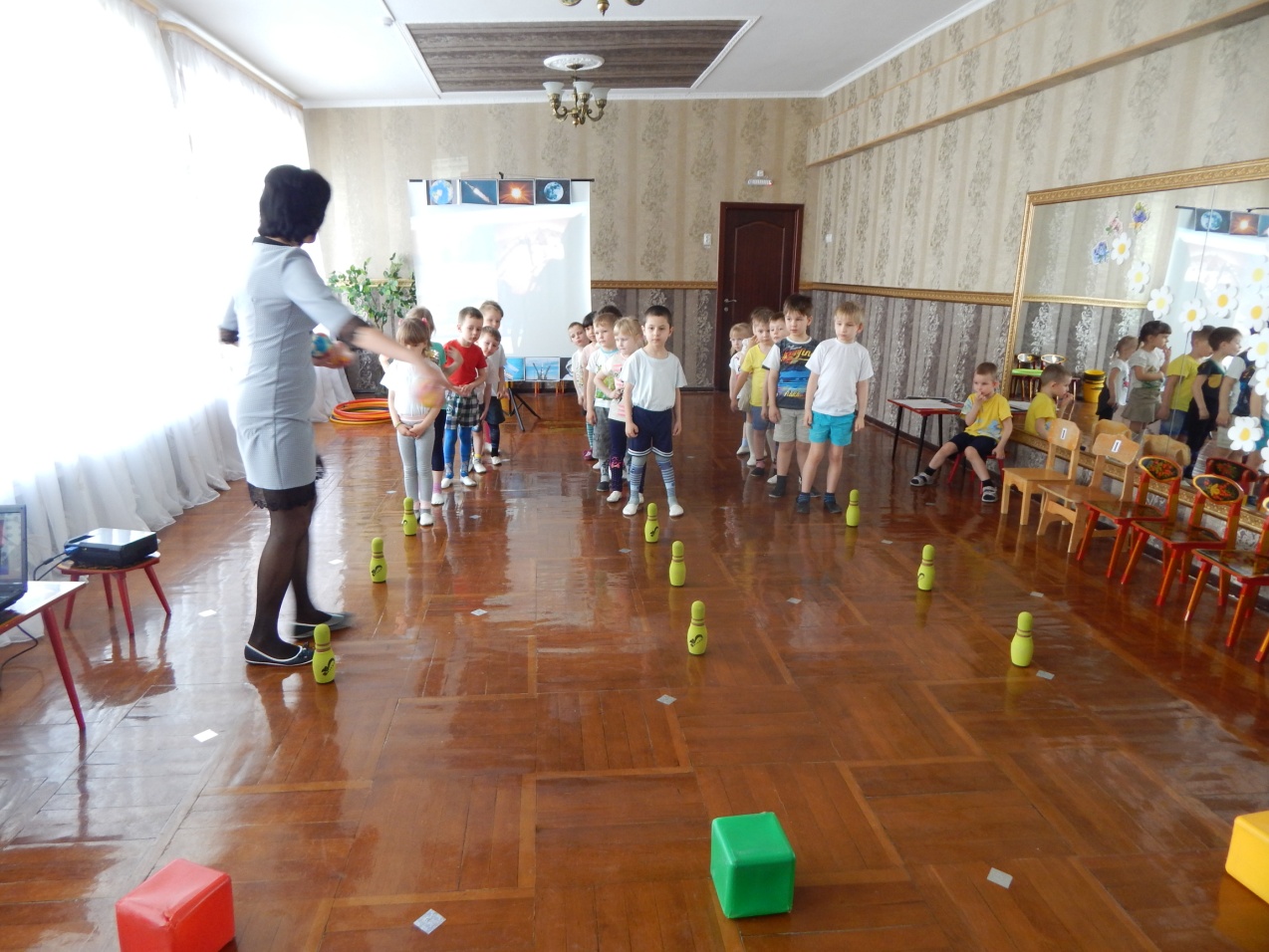 1 эстафета: Дети делятся на команды. Поочередно пробегают змейкой между кеглями, так чтобы ни одна не упала, очередному товарищу передавая мячик.                                                                                                                      (звучит музыка, дети играют)2 Строим ракету: Команды получают плоскостные  геометрические фигуры. Составляют на полу из фигур ракету. (звучит музыка, дети строят)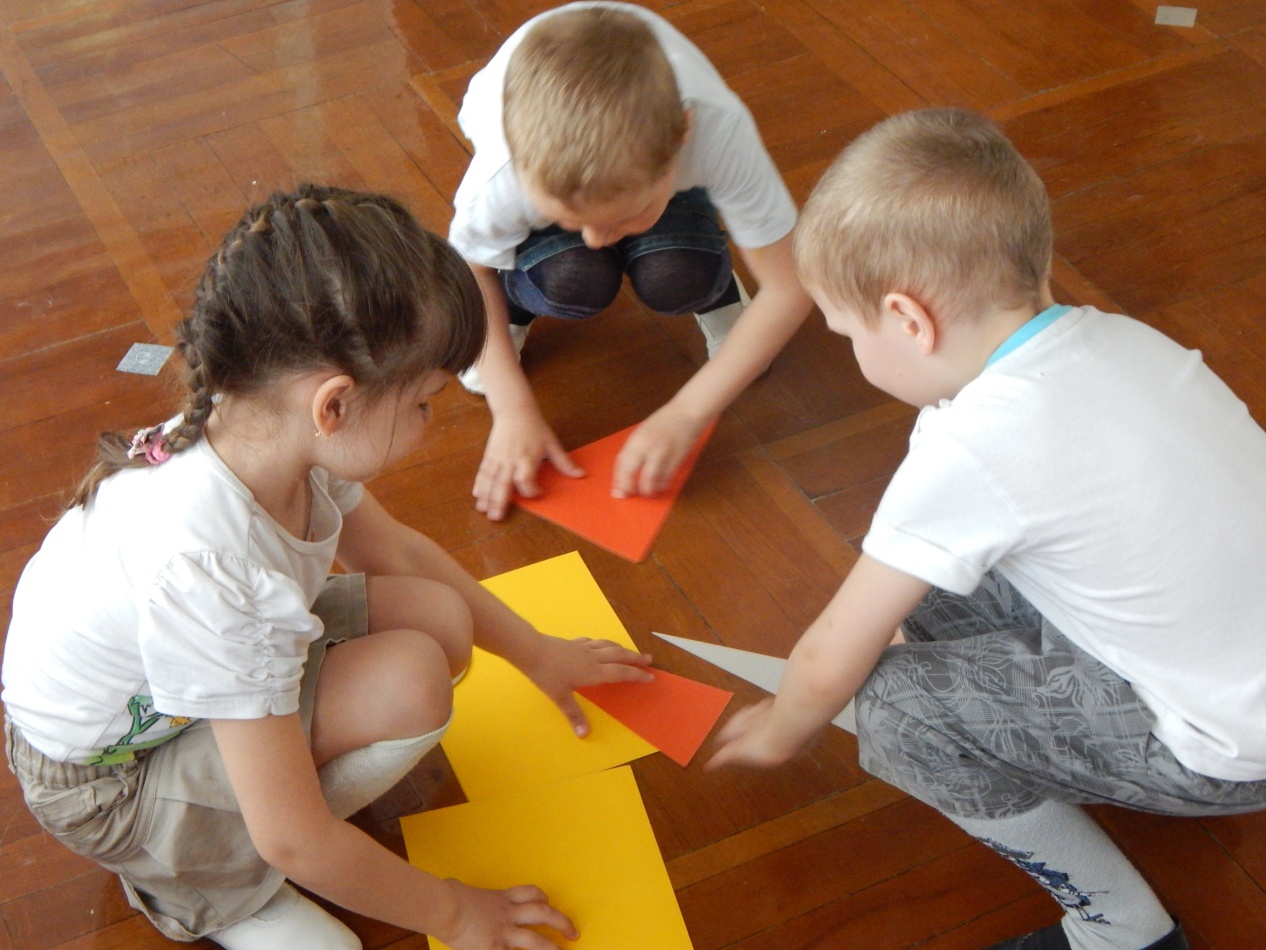 Ведущая: Ребята, но космонавты должны быть не только быстрыми, но и очень умными. Я буду задавать вопросы, а вы отвечайте.                                                                                                                                                                      1. Какие сказочные летательные аппараты вы знаете? (слайд № 15, 16, 17)                                                                                    2. Назовите  летательные аппараты, которые придумали люди? (слайд № 18, 19)                                                                      3. Назовите первого космонавта? (слайд 3 20)                                                                                                                     4. Какой формы наша планета? (слайд № 21)                                                                                                                                          5. Назовите клички  собак, летавших в космос? (слайд № 22)                                                                                                 6. Какой праздник отмечают 12 апреля?                                                                                                                                            7.Человек, который летает в космос? (слайд № 23)Ведущая: Молодцы, ответили на все вопросы. А сейчас мы с вами  разлетимся на разные планеты.Игра: Разлетимся по планетам: на полу лежат обручи. Дети  выбирают обруч (по несколько человек у одного обруча). Звучит музыка – дети «летают» в космосе, по окончании музыки нужно найти свой обруч-свою планету.Ведущая: По порядку все планеты назовет любой из нас:                                                                                                                 Раз – Меркурий, два – Венера, три – Земля, четыре – Марс.                                                                                                            Пять – Юпитер, шесть – Сатурн, семь – Уран, за ним – Нептун.(сели на места)Ведущая: Вот мы с вами и полетали в космосе. Но всегда  у космонавтов самым приятным было  разговаривать о земле, где жили, и всегда космонавты с радостью возвращались домой.Импровизированный танец (гр. «Земляне» Трава у дома)Дети  выходят из зала.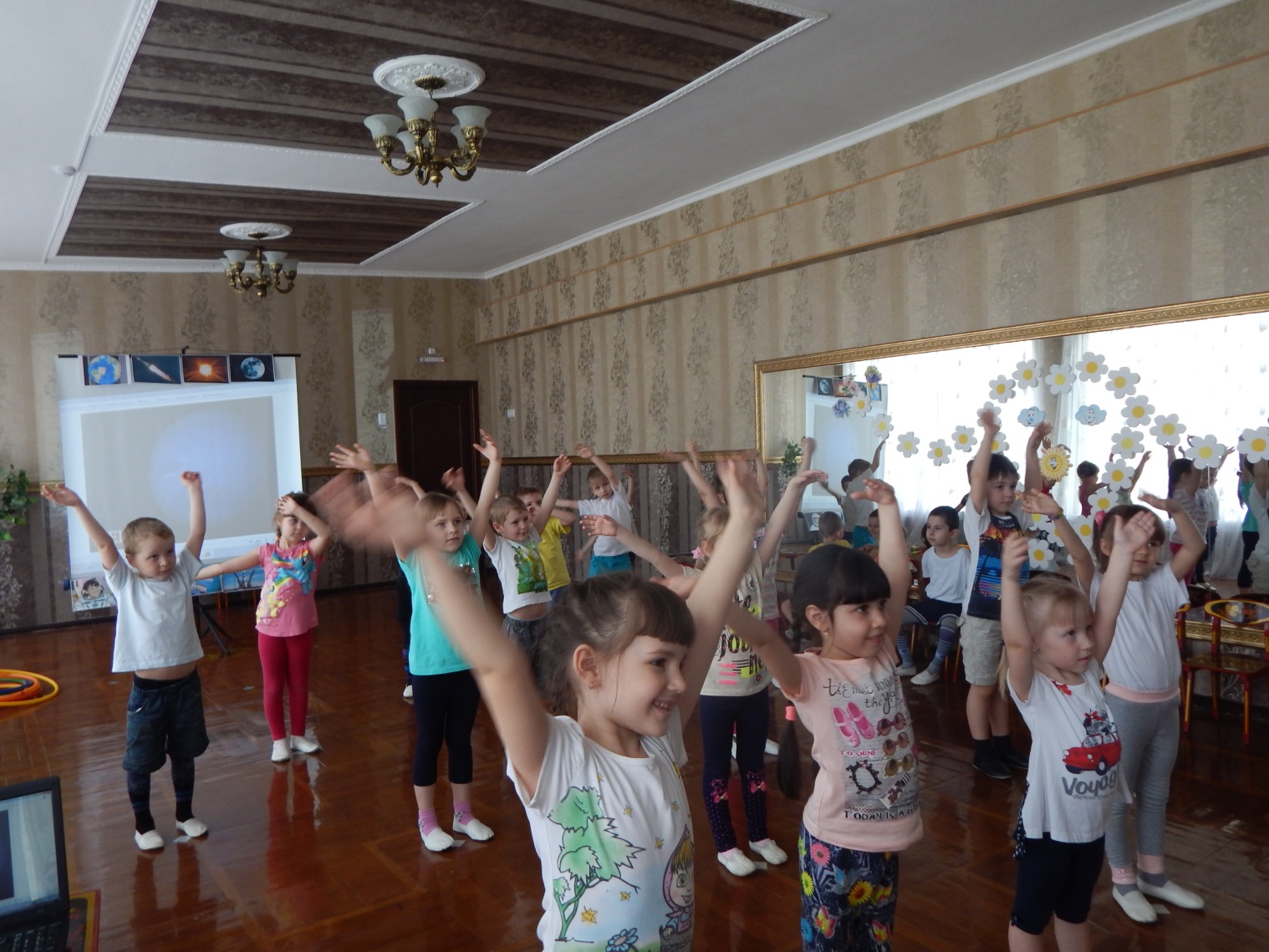 